NAPIŠI ŠTO VIDIŠ NA SLICI.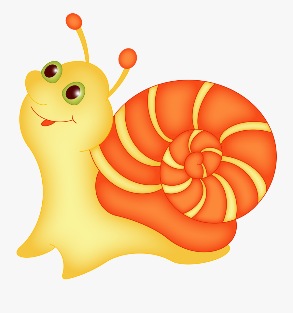 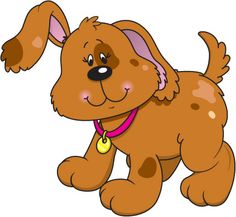 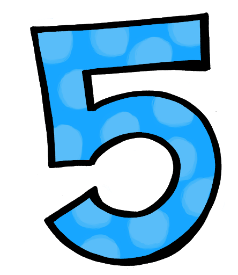 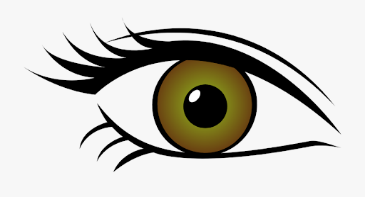 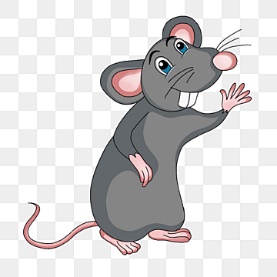 